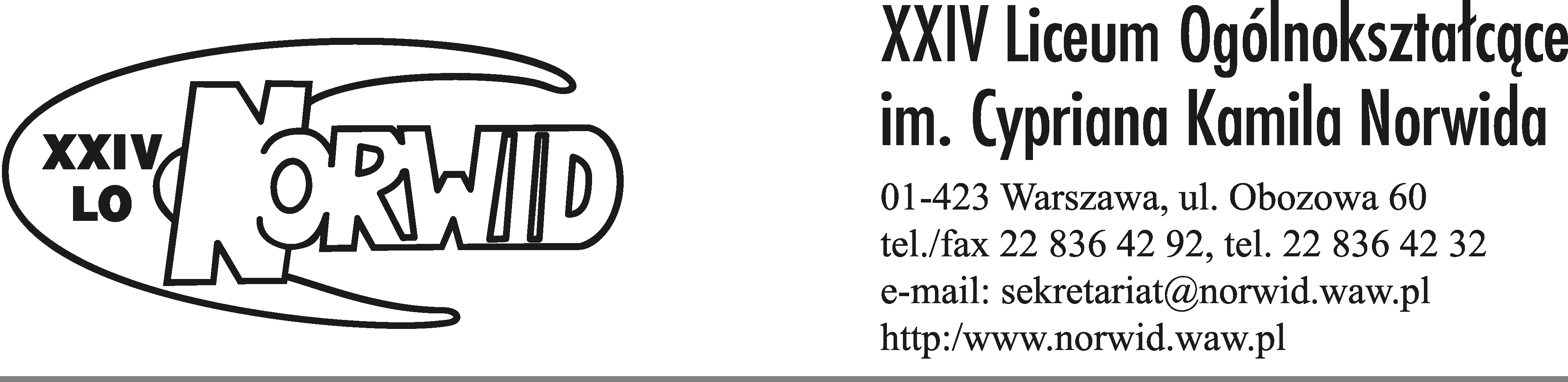 DO DYREKCJI SZKOŁY i NAUCZYCIELI JĘZYKA POLSKIEGO Serdecznie zapraszamy młodzież z Państwa szkoły do udziału w  ogólnopolskich konkursach BLIŻEJ NORWIDA 2017: ŚPIEWANIE POEZJI CYPRIANA NORWIDA RECYTACJA POEZJI CYPRIANA NORWIDATEATR JEDNEGO AKTORA (nowa kategoria)TERMINARZ:uczestników należy zgłosić do 10 listopada 2017 roku (list, e-mail lub fax);14 listopada 2017 r. (wtorek) o godz. 900 – konkurs recytatorski 15 listopada 2017 r. (środa)  – konkurs poezji śpiewanej15 listopada 2017 r. (środa) – konkurs teatr jednego aktora
godziny rozpoczęcia środowych konkursów zostaną podane zainteresowanym po ustaleniu list zgłoszeń!!!8 grudnia 2017 r. (piątek) o godz. 1200 – uroczyste zakończenie konkursów, wernisaż prac finalistów konkursów plastycznego, rozdanie nagród oraz koncert „Poezja i muzyka”.na wszystkie części imprezy serdecznie zapraszamy nauczycieli i opiekunów uczestników konkursów.Ryszard Wojciechowski – dyrektor XXIV LOKuratorki konkursów: Maria Rybińska, Agnieszka Wasilewska, Ewa Sołtan, BLIŻEJ NORWIDA 2017 REGULAMIN KONKURSU ŚPIEWANIA POEZJI CYPRIANA NORWIDA:Każda szkoła może zgłosić dwóch uczestników !!!Uczestnikiem konkursu może być tylko uczeń szkoły ponadgimnazjalnej.Każdy uczestnik (solista lub zespół liczący do 3 osób) przygotowuje jeden dowolny wiersz Cypriana Norwida.Organizatorzy udostępniają instrument klawiszowy typu klawinowa Yamaha i nagłośnienie.Jury oceniać będzie rozumienie i interpretację tekstu, dobór muzyki do tekstu, technikę wykonania oraz ogólne wrażenie artystyczne.Organizatorzy dopuszczają użycie nagranego akompaniamentu.O kolejności występu zadecyduje losowanie.Udział w konkursie jest równoznaczny z nieodpłatnym, bezterminowym, nieograniczonym terytorialnie udzieleniem Organizatorowi prawa do nagrania wykonywanych utworów, niekomercyjnego wykorzystania na wszystkich polach eksploatacji wymienionych w art. 50 ustawy Prawo autorskie i prawa pokrewne, w szczególności: publikacja na CD lub DVD, działania promocyjne i edukacyjne, publikacje prasowe, radiowe, telewizyjne związane z konkursem, bądź też z działalnością organizatora oraz udostępnianie nagrań innym zainteresowanym podmiotom w celu ich nieodpłatnej prezentacji na wymienionych polach eksploatacji. Zgoda udzielona jest na czas nieograniczony.Zgłoszenia – czytelnie wypełnione – prosimy przysyłać zgodnie z podanym wzorem:Do zgłoszenia musi być dołączone oświadczenie wg. zamieszczonego wzoru; zał. 2REGULAMIN KONKURSU RECYTACJI UTWORU CYPRIANA NORWIDA:Każda szkoła może zgłosić dwóch uczestników !!!Każdy uczestnik przygotowuje jeden dowolnie wybrany utwór Norwida (lub fragment).Jury oceniać będzie przede wszystkim sztukę słowa – perfekcyjne opanowanie, rozumienie i interpretację a także dobór utworu, czystość wymowy. Prosimy o przygotowanie recytacji, a nie inscenizacji!.O kolejności występu zadecyduje losowanie.Udział w konkursie jest równoznaczny z nieodpłatnym, bezterminowym, nieograniczonym terytorialnie udzieleniem Organizatorowi prawa do nagrania wykonywanych utworów, niekomercyjnego wykorzystania na wszystkich polach eksploatacji wymienionych w art. 50 ustawy Prawo autorskie i prawa pokrewne, w szczególności: publikacja na CD lub DVD, działania promocyjne i edukacyjne, publikacje prasowe, radiowe, telewizyjne związane z konkursem, bądź też z działalnością organizatora oraz udostępnianie nagrań innym zainteresowanym podmiotom w celu ich nieodpłatnej prezentacji na wymienionych polach eksploatacji. Zgoda udzielona jest na czas nieograniczony.Zgłoszenia – czytelnie wypełnione – prosimy przysyłać zgodnie z podanym wzorem:Do zgłoszenia musi być dołączone oświadczenie wg. zamieszczonego wzoru; zał. 2REGULAMIN KONKURSU TEATR JEDNEGO AKTORA:Każda szkoła może zgłosić trzech uczestników!!! Każdy uczestnik przygotowuje jeden dowolnie wybrany utwór (ewentualnie fragment utworu) lub kolaż tekstów Norwida. Niniejsza kategoria dedykowana jest tym, którzy szukają „formy bardziej pojemnej”, takiej, która pomoże „giętkiemu językowi powiedzieć wszystko, co pomyśli głowa” interpretująca twórczość Norwida zgodnie z rytmem własnej ekspresji. Podczas przedstawienia dozwolone jest dowolne łączenie form – słowo mówione, śpiew, dźwięk, ruch, użycie rekwizytów itp. Jedynym istotnym ograniczeniem, z którym musi zmierzyć się startujący w tej kategorii, jest czas występu – 10 minut. O kolejności występu zadecyduje losowanie. Udział w konkursie jest równoznaczny z nieodpłatnym, bezterminowym, nieograniczonym terytorialnie udzieleniem Organizatorowi prawa do nagrania wykonywanych utworów, niekomercyjnego wykorzystania na wszystkich polach eksploatacji wymienionych w art. 50 ustawy Prawo autorskie i prawa pokrewne, w szczególności: publikacja na CD lub DVD, działania promocyjne i edukacyjne, publikacje prasowe, radiowe, telewizyjne związane z konkursem, bądź też z działalnością organizatora oraz udostępnianie nagrań innym zainteresowanym podmiotom w celu ich nieodpłatnej prezentacji na wymienionych polach eksploatacji. Zgoda udzielona jest na czas nieograniczony. Zgłoszenia – czytelnie wypełnione – prosimy przysyłać zgodnie z podanym wzorem: Do zgłoszenia musi być dołączone oświadczenie wg. zamieszczonego wzoru; zał. 2Zał. 2………………………………………………..imię i nazwisko					OŚWIADCZENIEJa, niżej podpisany Uczestnik konkursu „Bliżej Norwida” oświadczam co następuje:Wyrażam zgodę na przetwarzanie moich danych osobowych zawartych w formularzu zgłoszeniowym dla celów związanych z przeprowadzeniem konkursu w zakresie określonym regulaminem konkursu (zgodnie z Ustawą z dnia 29.08.1997 r. o ochronie danych osobowych Dz. U. 97 nr 133 poz. 883.)Od daty wykonania utworu, przenoszę na Organizatora Konkursu nieodpłatnie prawa do korzystania i rozporządzania utworem zgłoszonym do konkursu w zakresie określonym regulaminem.…………………………………………………………………………………………….			podpis uczestnikaJako Opiekun Ustawowy Uczestnika konkursu, wyrażam zgodę na złożenie przez uczestnika oświadczenia o powyższej treści. Zgoda Opiekuna Ustawowego jest wymagana, jeżeli uczestnik konkursu nie ukończył 18 roku życia.……………………………………………………………………………….			podpis Rodzica/Opiekuna…………………………………….miejscowość, dataImię i nazwisko, klasa wykonawców(solista/soliści, akompaniament)Imię i nazwisko nauczyciela-opiekunaNr, nazwa i adres szkoły, pieczątka szkołyTytuł prezentowanego utworu (prosimy podać źródło – tytuł tomu, miejsce, rok wydania, wydawnictwo)Zgoda na nagranie -  potwierdzona podpisem wykonawcówImię i nazwisko, klasaImię i nazwisko nauczyciela-opiekunaNr, nazwa i adres szkoły, pieczątka szkołyTytuł recytowanego utworu (prosimy podać źródło – tytuł tomu, miejsce, rok wydania, wydawnictwo)Zgoda na nagranie -  potwierdzona podpisem recytującegoImię i nazwisko, klasaImię i nazwisko nauczyciela-opiekunaNr, nazwa i adres szkoły, pieczątka szkołyTytuł przedstawianego utworu (prosimy podać źródło – tytuł tomu, miejsce, rok wydania, wydawnictwo)Zgoda na nagranie - potwierdzona podpisem recytującego